Технологическая карта урока Конспект урокаОписание урока/занятияОписание урока/занятияПредмет/классРусский язык, 2ТемаИмя существительное  как часть речиУМККанакина В.П., Горецкий В. Г. Русский язык: Учебник для 2 класса:  2 ч. – М:  «Просвещение», 2014.Тип урока Урок открытия новых знанийФормы организации познавательной деятельностиПодводящий диалог, индивидуальная, фронтальная, групповаяЦель урока  Познакомить учащихся с именем существительным как частью речи.Задачи урока Познакомить с основными признаками имен существительных (на какие вопросы отвечает, что обозначает);Учить различать слова, которые отвечают на вопросы кто? и что?Формировать умение  различать имена существительные от других частей речи;Создать на уроке ситуацию психологического комфорта, для усвоения новых знаний:5.  Воспитывать умение чувствовать,  понимать и любить красоту родной природы.Планируемые результатыЗнания, умения, навыки и качества, которые актуализируют/ приобретут/закрепят/др. ученики в ходе урока Предметные:Знать: - что обозначают имена существительные;- на какие вопросы отвечают имена существительные;- как подчеркиваются и как подписываются сокращенно имена существительные.Уметь: - распознавать имена существительные среди других частей речи;- правильно задавать вопросы к именам существительным (кто? что? к кому? о чём? и др.);- правильно употреблять в речи мена существительные.Личностные: – формировать чувства гордости за свою Родину;- формирование эстетических потребностей, ценностей и чувств;– развитие навыков сотрудничества со взрослыми и сверстниками;Метапредметные:Регулятивные УУД- уметь определять и формулировать цель на уроке с помощью учителя; - проговаривать последовательность действий на уроке; - оценивать правильность выполнения действия на уровне адекватной ретроспективной оценки; - планировать свое действие в соответствии с поставленной задачей; - высказывать свое предположение  (версию)Познавательные УУД- уметь ориентироваться в своей системе знаний: отличать новое от уже известного с помощью учителя; - добывать новые знания: находить ответы на вопросы, используя информацию, полученную на уроке и жизненный опыт Коммуникативные УУД- уметь высказывать свое мнение; - слушать и понимать речь других; совместно договариваться о правилах поведения при совместной работе в группах и в паре Предметные:- понимание обучающимися того, что язык представляет собой явление национальной культуры и основное средство человеческого общения;- сформированность позитивного отношения к правильной устной  и письменной речи как показателям общей культуры;- овладение первоначальными представлениями о нормах русского языка и правилах речевого этикета;- осознания безошибочного письма как одного из проявления собственного уровня культуры;- освоение первоначальных научных представлений о системе и структуре русского языка;- формирование умений анализировать основные единицы языка.Деятельность учителяДеятельность учащихсяОрганизационный моментОрганизационный моментПрозвенел и смолк звонок,Начинаем мы урок!Минутка чистописанияМинутка чистописания- Сегодня на минутке чистописания мы будем прописывать первую букву в названии последнего месяца зимы. Догадались, что эта за буква? - Буква ф.Прописывают буквы Фф.Актуализация знанийАктуализация знаний- Из чего состоит наша речь? - Из чего состоят предложения? - На двух прошлых уроках мы с вами некоторые слова объединили в большие группы. Какие это группы?- Одним словом как называются эти группы слов?- Почему не все сектора на круге «Части речи» подписаны?- Из предложений, тесно связанных между собой.- Из слов- Имена существительные, имена прилагательные, глаголы. - Части речи.- Другие части речи будем изучать в других классах.Самоопределение к деятельности Самоопределение к деятельности  - Сегодня мы с вами приступим к более подробному изучению одной из частей речи.- Догадайтесь,  какую часть речи мы с вами будем изучать несколько уроков. На слайде будут появляться слова, по ним догадайтесь, о какой части речи пойдем сегодня речь.- Итак, сегодня мы с вами вспомним, что мы уже знаем об  имени существительном и откроем еще некоторые тайны этой части речи.- Вот перед вами Снеговик в роли имени существительном. Посмотрите, сколько нам предстоит узнать об этой удивительной части речи. (Снеговик будет приходить на протяжении всех уроков по данной теме) - Что нам нужно вспомнить и хорошо запомнить об имени существительном?- Имя существительное- На какие вопросы отвечает имя существительное и что обозначает.Систематизация знаний по теме. Систематизация знаний по теме. - Итак, нам надо вспомнить на какие вопросы отвечает имя прилагательное. Прочитайте слова и задайте к каждому слову вопрос.- Сделайте вывод. На какие вопросы отвечают имена существительные?- Посмотрите, все эти слова превратились в картинки. Посмотрите на них внимательно и скажите, что обозначают эти слова?- Сможете ли вы сформулировать правило «Имя существительное»?- Я слово удивительное,-Сказало существительное.Обозначаю я предмет,-Всему опора спору нет:Ведь солнце, воздух и вода,Земля, леса и города.Заводы, люди и планеты-Всё это разные предметы.Значит, я всех важней,Значит, я всех, всех нужней!               ( П. Чесноков)- Имя существительное мы пока будем подчеркивать одной линией  _____ и сокращенно подписывать сущ.По частоте употребления имена существительные занимают первое место.Читают слова и задают вопросы:Снег – что?, санки – что?, воробей – кто?, лыжи – что?, Снегурочка – кто?, сосулька – что?- Кто? Что?- Предметы- Формулируют правило, на слайде появляются основные признаки существительных.Расширение знаний по теме «Имя существительное как часть речи». Расширение знаний по теме «Имя существительное как часть речи». 1. - Посмотрите на слова (зима, за зиму, к зиме, от зимы,  с зимой, о зиме). Что можно сказать о них? - К какой части речи относятся эти слова? - Задайте вопросы к этим словам.- Вы сказали, что это существительные, тогда почему они отвечают на другие вопросы?- Ответить на этот вопрос вам поможет учебник. Стр. 46 «Обрати внимание»- Какой секрет о существительном мы узнали?-  Кто знает, почему имя существительное получило такое название?- А вот имя существительное  о себе сказало так: "Давно живу я в мире этом, даю названья всем предметам".- Добавлю: … предметам, которые существуют в окружающем нас мире. Их с каждым годом становится больше. Почему?- Например, когда мои бабушка и дедушка были маленькими, такого слова как «компьютер» не существовало, а когда родилась я, не было слова «смартфон» Почему?- Можете сейчас ответить на вопрос: почему существительных становится больше?2. - А только ли предметы обозначает имя существительное?Прочитайте об этом в учебнике на стр. 47 «Страничка для любознательных».- Что еще может обозначать имя существительное?«Корзина мнений» (это существительные, форма одного слова зима) - Это существительные?Задают вопросы с помощью учителя.«Корзина мнений»- Имена существительные могут отвечать не только на вопрос кто? или что?, но и на другие вопросы: (чего?) зимы; (чему?) зиме; (о чем?) о зиме. «Корзина идей»«Корзина мнений»- Не было еще этих предметов.- Придумывают новые предметы, дают им название.«Корзина мнений»Рассказывают то, о чем прочитали на      стр. 47 «Значения имен существительных»Физминутка   Физминутка   Раз –налево, два – направо,Три –наверх, четыре - вниз.А теперь по кругу смотрим,Чтобы лучше видеть мир.Взгляд  направим ближе, дальше,Тренируя мышцу глаз.Видеть скоро будем лучше,Убедитесь вы сейчас!А теперь нажмем немногоТочки возле своих глаз.Сил дадим им много-много,Чтоб усилить в тыщу раз!Дети поворачиваются к окну и выполняют физминутку для глазЗакрепление полученных знанийЗакрепление полученных знанийЗакрепим полученные знания об имени существительном.1.  Работа по электронному приложению к учебнику. Анимация.2. Работа по учебнику стр. 46 упр. 773.  Работа в группе. - Подбери имя существительные к признакам:Предмет – Явления природы – Люди –Животные – Географические названия –События – Состояние человека –Качества человека – 4. – Посмотрите, какое солнышко заглянуло к нам в класс. Оно принесло нам задание. Предположите, какое задание принесло нам солнышко.5. Игра «Заберите с собой только имена существительные»6. Работа в парах по электронному приложению к учебнику. Упражнение7. Послушайте песню «Из чего же?»  и  мальчики выписывают,  из каких предметов сделаны девочки, а девочки – из чего сделаны мальчики.Выполняют самостоятельно, проверяют по слайду. Оценивают себя.Работают в группе.  Оценивают себя.- Распределить существительные на группы по вопросам. Дети находят имена существительные и «складывают» их в портфельРаботают индивидуально на СПАК (ноутбуках).Дети выписывают из песни имена существительные (в начальной форме или в той, в которой стоят слова в песни) проверяют себя по слайду. Самооценка.Итог урока.  Рефлексия. Итог урока.  Рефлексия. - Вернемся к задачам урока. Вспомним, какие задачи решали на уроке и выполнили ли мы их?- Оцените свою работу на уроке с помощью снежинок.- Почему мы не поднялись на самую верхнюю ступеньку лесенки.- Заполнение каждый свою таблицу «Анализ индивидуальной деятельности на уроке по теме «Имя прилагательное»(Называют задачи урока и как они их усвоили).(Дети передают друг другу нарисованный «снегопад»  и прикрепляют к нему снежинки разной формы.             - я доволен своей работой на уроке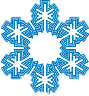 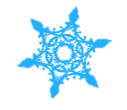            - я хорошо работал, но умею лучше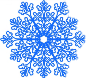            - работа не получилась, не доволен собой